ГОСУДАРСТВЕННОЕ БЮТЖЕТНОЕ ПРОФЕССИОНАЛЬНОЕ ОБРАЗОВАТЕЛЬНОЕ УЧРЕЖДЕНИ МОСКОВСКОЙ ОБЛАСТИ"БАЛАШИХИНСКИЙ ТЕХНТКУМ"ЖУРНАЛ УЧЕТАРАБОТЫ КРУЖКА ТЕХНИЧЕСКОГО ТВОРЧЕСТВА"УМЕЛЫЕ РУКИ"для инвалидов и детей с ОВЗ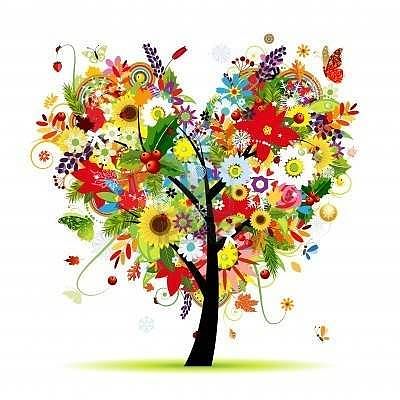      Руководитель кружка:      Карманов Вячеслав ЛеонидовичРАСПИСАНИЕРаботы кружка технического творчества "Умелые руки"для инвалидов и детей с ОВЗ        ВТОРНИК                                                                    с 15 - 00  до  17 - 00 час       ЧЕТВЕРГПояснительная записка.Программа технического кружка "Умелые руки" адаптирована к проведению занятий с детьми - инвалидами и детьми ,имеющими ограниченные возможности здоровья. Кружок имеет техническую направленность, является стратегически важным направлением в развитии и воспитании подрастающего  поколения. Техническое творчество обладает необходимой эмоциональностью, привлекательностью, эффективностью. Программа предлагает развитие у подростков художественного вкуса и творческих способностей. На занятиях кружка "Умелые руки" делают выбор, свободно проявляет свою волю, раскрывается как личность. Приобретают практический жизненный опыт осваивают и постигают окружающий мир, красоту, гармонию. Прелесть выполненных ими изделий - в их неповторимости.Кружок " Умелые руки" создан на базе столярной мастерскойТематический план и программа кружка рассчитаны на одновременное обучение студентов с разноуровневой подготовкой. Программа предусматривает взаимосвязь с предметами профессионального цикла и ориентирована на расширение ЗУНов по организации рекламной деятельности; по технологии изготовления столярных изделий и развитию творческого мышления.Представленная программа кружка технического творчества включает теоретические и практические занятия и составлена с учетом принципов: систематичности, последовательности и постоянного усложнения материала. Цель кружка:Основной целью занятий данного кружка является формирование у учащихся художественной культуры, творческой активности, содействие в овладении образным языком декоративно-прикладного искусства. Предлагаемая программа позволит дать учащимся представление о разных видах декоративно- прикладного искусства и его значении в жизни каждого человека.раскрытие и развитие индивидуальных и творческих способностей учащихся;выявление и поддержка технически талантливых студентов;воспитание уважения к народным традициям;развитие познавательной активности и самостоятельности;формирование технологической и художественной культуры;освоение и формирование практических навыков работы с простыми материалами, инструментами, познание теории и практики плотницкого, столярного искусства и резьбы по дереву;создание условий для осознанного профессионального самоопределения развитие таких качеств личности, как трудолюбие, восприятие, память, внимание, наблюдательность, умение творчески мыслить;ознакомление с историей работы с деревом.ТЕМАТИЧЕСКИЙ ПЛАНКружка "Умелые руки"для инвалидов и детей с ОВЗПлан работы кружка технического творчества: "Умелые руки"для инвалидов и  детей с ОВЗПрограммакружка технического творчества "Умелые руки"                       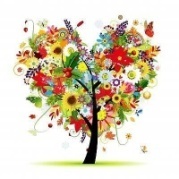 Перспективный план кружка технического творчества"Умелые руки"для инвалидов и  детей с ОВЗ№темаНаименование темыКоличество часов 160 часКоличество часов 160 часКоличество часов 160 час№темаНаименование темыВсего 160 часТеория 28часПрактика132 час1Введение. 22-2Основы материаловедения.1010-3Технология обработки древесины.242224Оборудование мастерской по художественной обработки древесины50644-5Художественная обработка древесины.22-6Школа резьбы по дереву.506447Творческие проекты.20-208Выставка.22Всего:160 час.28 час.132 час№п/пПлан деятельностиСроки1.Изучение интересов, способностей учащихся 1 - го курса.Провести: - анкетирование(диагностика ДДО)                  - беседыСентябрь2.Презентация кружка "Умелые руки"Сентябрь3.Запись студентов в кружок "Умелые руки"Сентябрь4.Организовать выставку изделий кружка "Умелые руки" к общему родительскому собранию.СентябрьОктябрь5.Изготовить  в сенсорную комнату пособия для развития моторики пальцев рук.Октябрь6.Оформить выставку: " Столярные изделия в осенних декорациях"Октябрь7.Изготовить новогодние сувениры.Декабрь8.Провести презентацию кружка "Умелые руки" с приглашением школьников города.- оформить стенды по профессиям, которым обучают в нашем техникуме- организовать передвижную выставку столярных изделий для ведения профориентационной работы в школах городаЯнварьАпрельМай9.Организовывать выездные выставки в организациях и предприятиях города.Январь,февраль,март10.Оформить выставку к "Дню открытых дверей"11.Изготовить подарки - декоративные подсвечники, шкатулки для ветеранов ВОВМай,июнь№темыНаименование тем, учебных элементовКоличество  часов1.Вводное занятие21.11.21.31.4Введение Техника безопасности в столярной мастерской. Пожарная безопасность  в столярной мастерской.Оборудование рабочего места для ручной обработки древесины. 22.Основы материаловедения.102.12.22.32.42.52.6Основные свойства древесины.Строение ствола дерева.Породы деревьев и их основные характеристики.Подготовка древесины для художественных работ.Сушка и досушка древесиныПороки древесины и способы их устранения.1122223.Технология обработки древесины.243.13.23.33.43.53.63.73.83.93.10 3.113.12Введение. Оборудование рабочего места для ручной обработки древесиныДревесина - природный конструкционный материал.Пиломатериалы и древесные материалы.Графическое изображение деталей из древесины.Этапы планирования работы по изготовлению изделия.Разметка заготовок из древесины.Пиление столярной ножовкой.Строгание древесины.Сверление отверстий.Соединение деталей гвоздями.Соединение деталей саморезами. Склеивание изделий из древесины.Зачистка поверхности деталей. Выжигание по древесине.Выпиливание лобзиком.Отделка изделий.2242222222224Оборудование мастерской по художественной обработки древесины504.14.24.34.44.54.6Столярные операции и инструменты. Измерения и разметка.Соединения деталей из древесины.Зачистка и отделка соединений.Ручной электрифицированный инструмент.Специальные режущие инструменты.Вспомогательные инструменты, приспособления и оборудование.420412845.Художественная обработка древесины.25.15.2Пирография (Выжигание).Выпиливание лобзиком.116.Школа резьбы по дереву.506.16.26.36.46.56.66.76.86.96.106.116.12Домовая резьба.Пропильная резьба.Плосковыемочная резьба и ее подвиды.Контурная резьба.Геометрическая резьба. Приемы разметки и техника резьбы "сколышей".Геометрическая резьба. Приемы разметки и техника резьбы треугольников "сияний"Техника резьбы розеток.Техника резьбы миндалевидных углублений.Скобчатая резьба.Морщинистая резьба.Комбинированная плосковыемочная резьба.Техника резьбы и отделка шкатулок.2244884444427.Творческие проекты.207.17.2Разработка и этапы выполнения творческого проекта.Выполнение и защита творческого пректа.1648.Выставка2№темаНаименование темыКоличество часов 160 часКоличество часов 160 часКоличество часов 160 час№темаНаименование темыВсего 160 часТеория 28часПрактика132 час1Введение. 22-2Основы материаловедения.1010-3Технология обработки древесины.242224Оборудование мастерской по художественной обработки древесины50644-5Художественная обработка древесины.22-6Школа резьбы по дереву.506447Творческие проекты.20-208Выставка.22Всего:160 час.28 час.132 час